 Спортивная эстафета «Катание на санках»Этапы реализации проекта.Первый этап – накопление знаний.1. Рассматривание иллюстраций о зимних видах спорта.2. Чтение художественной литературы.3. Беседа о зимних видах спорта.Второй этап – творческий.1. Организация совместно с воспитателем дидактической игры «Четвёртый лишний».2. Художественно-творческая деятельность:рисование «Саночки»конструирование «Сани»3. Изготовление мячиков совместно с родителями.Третий этап – презентация.1. Выставка рисунков.2. Проведение соревнований между группами «Катание на санях».Вывод: спортивные упражненияспособствуют формированию нравственности, воспитанию коллективизма, этики взаимоотношений и других коммуникативных навыков. У детей развивается быстрота реакций и сочетание зрительной и моторной памяти.Актуальность:Катание на санках не только развлечение для детей – оно оказывает большое влияние на физическое развитие и закалку организма ребёнка. (Вовлекает все крупные мышечные группы, способствует энергетическому обмену веществ в организме, усиливает функциональную работу внутренних органов). Катание на санках связано с активным восприятием природы, ориентацией в окружающей среде. Оно связано с проявлением волевых усилий, с яркими эмоциональными переживаниями. Всё это способствует совершенствованию психических свойств ребёнка, его всестороннему развитию.Задачи:Совершенствовать физические качества в двигательной активности. Развивать быстроту, ловкость. Закрепить умение сочетать езду на санях с метанием в цель. Воспитывать стремление участвовать в играх – эстафетах. Приучать проявлять волю, преодолевать трудности, помогать друг другу.Цель:Учить детей кататься сидя на санках отталкиваясь ногами. В процессе движения метать мячик в цель (корзина). Развивать умение ориентироваться в пространстве. Воспитывать дружеское отношение между детьми. Соблюдать меры безопасности.Место: снежная площадка.Инвентарь: двое саней без спинки, две корзины, два кегли, мягкие мячики по количеству детей.Правила:1. Ребёнок на санках должен доехать до флажка выполнить бросок в корзину.2. Побеждает та команда, которая больше закинула мячей в корзину.Описание игры – эстафеты:Вариант 1.Все играющие делятся на две команды. У линии старта стоят сани с сидящим на них ребёнком. У ребёнка на коленях лежит мячик. По сигналу воспитателя дети начинают движение на санях, отталкиваясь ногами от земли, доехав до флажка, выполняют бросок в корзину. Разворачиваются и двигаются в обратном направлении. Достигнув своей команды передают сани следующему игроку. Эстафета продолжается до тех пор, пока все играющие не пройдут путь.Вариант 2.Команда разделена на две половины. Они расположены напротив друг друга. Между ними корзина с мячами, рядом на расстоянии 2м. корзина пустая. Игрок, отталкиваясь ногами от земли, передвигается к корзине с мячиками, выполняет бросок в корзину и двигается дальше к своей команде на противоположной стороне. Передаёт сани следующему игроку.Эстафета продолжатся, пока все игроки не пройдут путь.Выигрывает та команда, которая больше мячей забросит в корзину.Почистить сани от снега, поставить на место.Ожидаемый результат: Дети учатся пользоваться санями, соблюдая меры безопасности. У дошкольников развивается быстрота реакций, ловкость, ориентировка в пространстве.Итог: Дети с удовольствием участвуют в играх – эстафетах. Выполняют правила.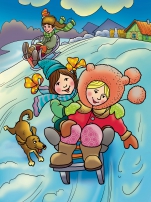 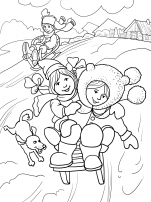 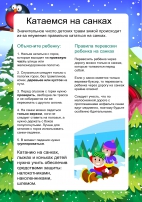 